Dyddiad: 28 Gorffennaf 2022	AT:	Comisiynydd yr Heddlu a Throseddu, y Prif Gwnstabl ac Aelodau’r Cyd-bwyllgor Archwilio (Mr M Evans, Ms K Curran a Ms L Hamilton) Copi at:	Ms B Peatling, Prif Swyddog Cyllid Cymdeithas Prif Swyddogion yr Heddlu a Staff/Swyddogion Uwch 		Cynrychiolwyr o TIAA ac Archwilio Cymru  Annwyl Syr/Fadam,Cynhelir cyfarfod o'r Cyd-bwyllgor Archwilio ddydd Iau 28 Gorffennaf 2022 am 10.00y.b. drwy Microsoft Teams er mwyn trafod y materion ar yr agenda sydd ynghlwm. Caiff aelodau o’r Wasg a’r Cyhoedd fynychu’r cyfarfod hwn.  I gymryd rhan drwy gyfrwng y Gymraeg, gofynnir i Aelodau o’r Cyhoedd roi 7 diwrnod o rybudd o leiaf er mwyn sicrhau darpariaeth o’r fath, fel yr hysbysir ar ein gwefan. Os daw hysbysiad hwyr, gwnawn ein gorau i ddarparu’r gwasanaeth hwn ond nid oes sicrwydd y bydd ar gael.  Yr eiddoch yn gywir 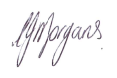 Mrs Carys F MorgansPennaeth StaffAmg.A  G  E  N  D  AYmddiheuriadau am absenoldeb – 5 munud  Datganiadau o ddiddordeb Cadarnhau cofnodion y cyfarfod a gynhaliwyd ar 23 Mawrth 2022 – 5 munud Materion i’w Trafod Ystyried camau gweithredu cyfarfod y Grŵp Llywodraethu Corfforaethol a gynhaliwyd ar 19 Mai 2022 – 5 munud Derbyn diweddariad o gyfarfod y Grŵp Llywodraethu Archwilio a gynhaliwyd ar 17 Mehefin 2022 – 5 munud  Ystyried adroddiadau canlynol yr archwilwyr mewnol:Adolygiad Sicrwydd o’r Gyflogres – 5 munud Adroddiad Sicrwydd o Weithio Ystwyth - Cydweithredol– 5 munud Adroddiad Sicrwydd o Gaffael Gwrth-dwyll - 2021/22 ch) Adolygiad Sicrwydd o Gredydwyr 2021/22  Adolygiad Sicrwydd o Grantiau 2021/22 y Comisiynydd Adolygiad Sicrwydd o Reoli Ystadau – Gwaith Cynnal a Chadw Ataliol ac Wedi’i Drefnu 2022/23  Adolygiad Sicrwydd o Reolaeth AD – Recriwtio a Hyfforddi  Ystyried Adroddiad Sicrwydd Rheoliadau Mewnol 2021/22 – 5 munudDerbyn adolygiad dilynol interim archwiliad mewnol 2021/22 – 5 munud Derbyn Strategaeth Archwilio Mynegol 2022/25 a Chynllun Blynyddol 2022/23 – 5 munud Derbyn Adroddiad Blynyddol Archwiliad Mewnol 2021/22 – 5 munud Argymell cymeradwyo’r Datganiadau Llywodraethu Drafft ar gyfer 2021/22 – 5 munud Derbyn diweddariad ar y Datganiad o Gyfrifon Blynyddol drafft ar gyfer 2021/22 - 15 munud Egwyl 10 munudBu’r wybodaeth yn yr adroddiad isod yn ddarostyngedig i ofynion Deddf Rhyddid Gwybodaeth 2000, Deddf Diogelu Data 1998, a phrawf budd cyhoeddus Swyddfa Comisiynydd Heddlu a Throseddu Dyfed-Powys, ac ystyrir ei bod wedi ei heithrio rhag cyhoeddi o dan adran 13 Atodlen 12A Deddf Llywodraeth Leol 1972.  Ystyried Cofrestr Risgiau Sylweddol yr Heddlu – 10 munud Ystyried Cofrestr Risgiau Sylweddol SCHTh – 10 munudDiweddariad ynghylch gweithgarwch twyll – 5 munudDiweddariadau Aelodau – 15 munudAdborth ar Hyfforddiant Cymru GyfanArbenigedd aelodau ac arweinwyr maesUnrhyw fusnes arall Bydd cyfarfod caeedig gyda Chomisiynydd yr Heddlu a Throseddu, y Prif Gwnstabl, Cadeirydd y Cyd-bwyllgor Archwilio, TIAA ac Archwilio Cymru’n dilyn y cyfarfod hwn – 30 munud.